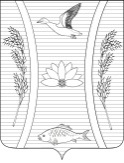 АДМИНИСТРАЦИЯ ЧЕРНОЕРКОВСКОГО СЕЛЬСКОГО ПОСЕЛЕНИЯСЛАВЯНСКОГО  РАЙОНА    ПОСТАНОВЛЕНИЕ10.01.2020                                                                                               № 1станица ЧерноерковскаяО внесении изменений в постановление администрации Черноерковского сельского поселения Славянского района от 09 октября 2017 года №  222  «Об определении порядка и условий предоставления в аренду (в том числе льгот для субъектов малого и среднего предпринимательства, занимающихся социально значимыми видами деятельности, иными установленными государственными программами (подпрограммами) установленными государственными программами (подпрограммами) Российской Федерации, государственными программами (подпрограммами) субъектов Российской Федерации, муниципальными программами (подпрограммами) приоритетными видами деятельности), имущества включенного в перечень, утверждаемый в соответствии с частью 4 статьи 18 Федерального закона от 24 июля 2007 года № 209-ФЗ «О развитии малого и среднего предпринимательства в Российской Федерации»В соответствии с Федеральным законом от 24 июля 2007 года № 209-ФЗ «О развитии малого и среднего предпринимательства в Российской Федерации», методическими рекомендациями по оказанию имущественной поддержки субъектам малого в среднего предпринимательства и организациям, образующим инфраструктуру поддержки субъектов малого н среднего предпринимательства утверждёнными решением Совета директоров АО «Корпорация «МСП» «18» ноября 2019 г» (протокол Ш 84) п о с т о н а в л я ю:1. Внести в постановление администрации Черноерковского сельского поселения Славянского района от  09 октября 2017 года №  222 «Об определении порядка и условий предоставления в аренду (в том числе льгот для субъектов малого и среднего предпринимательства, занимающихся социально значимыми видами деятельности, иными установленными государственными программами (подпрограммами) установленными государственными программами (подпрограммами) Российской Федерации, государственными программами (подпрограммами) субъектов Российской Федерации, муниципальными программами (подпрограммами) приоритетными видами деятельности), имущества включенного в перечень, утверждаемый в соответствии с частью 4 статьи 18 Федерального закона от 24 июля 2007 года № 209-ФЗ «О развитии малого и среднего предпринимательства в Российской Федерации»  следующие изменения:1) пункт 3 приложения к постановлению изложить в следующей редакции:«3. Для предоставления льгот по арендной плате выделить  следующие виды субъектов МСП: - реализующие проекты в приоритетных направлениях развития науки, технологий и техники в Российской Федерации, которые определены в соответствии с Указом Президента Российской Федерации от 07.07.2011 № 899 «Об утверждении приоритетных направлений развития  науки, технологий и техники в Российской Федерации и перечня критических технологий  Российской Федерации»;  - развивающие продуктовые линейки крупных компаний, работающих по направлениям национальной технологической инициативы;- реализующие проекты в сфере импортозамещения;- занимающиеся производством, переработкой и сбытом сельскохозяйственной продукции, в том числе созданные в форме сельскохозяйственных кооперативов;- занимающиеся социально значимыми видами деятельности, иными установленными государственными программами (подпрограммами) Российской Федерации, государственными  программами (подпрограммами) Краснодарского края, муниципальными программами (подпрограммами) приоритетными видами деятельности;- занимающиеся производством продовольственных и промышленных товаров, товаров народного потребления, лекарственных средств и изделий медицинского назначения;- оказывающие коммунальные и бытовые услуга населению;- занимающиеся развитием народных художественных промыслов;- занимающиеся утилизацией и обработкой промышленных и бытовых отходов;- занимающиеся строительством и реконструкцией объектов социального назначения;- осуществляющие деятельность в сфере туризма, физической культуры и спорта;- занимающиеся производством продовольственных и промышленных товаров, товаров народного потребления, лекарственных средств и изделий медицинского назначения;- начинающие новый бизнес по иным установленным государственными программами (подпрограммами) Российской Федерации, государственными программами (подпрограммами) субъекта Российской Федерации, муниципальными программами (подпрограммами) приоритетным видам деятельности.».2. Общему отделу администрации Черноерковского сельского поселения Славянского района (Кучеренко) обнародовать настоящее постановление в установленном порядке и разместить на официальном сайте администрации Черноерковского сельского поселения Славянского района в информационно-телекоммуникационной сети «Интернет».3. Постановление вступает в силу на следующий день после его официального обнародования.Глава Черноерковскогосельского поселения                                                                   Н. П. Друзяка